Весенняя рыбалка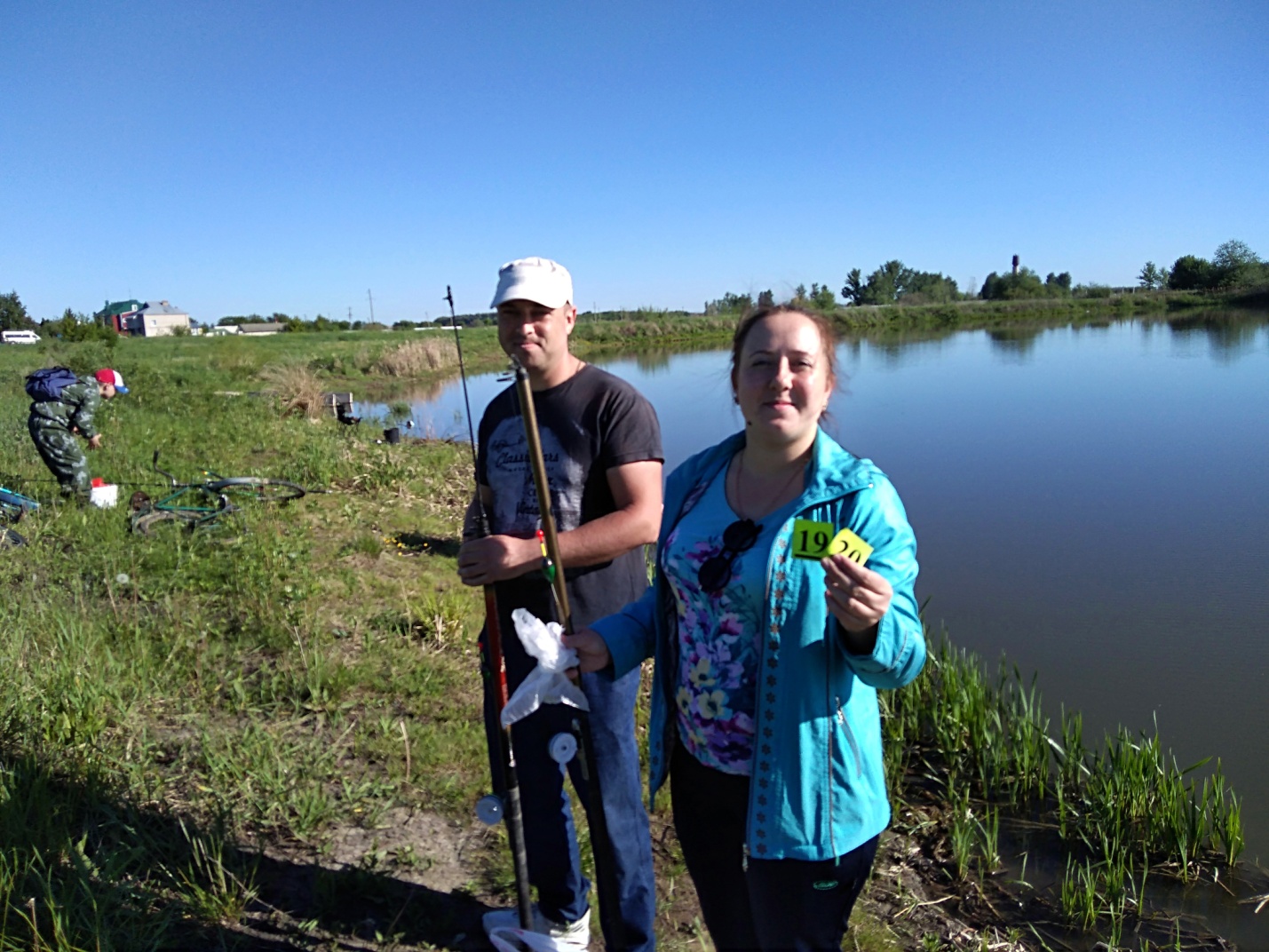 